东北大学2023年硕士研究生招生考试考试大纲科目代码：862；  科目名称：中、西音乐史一、考试性质中、西音乐史是音乐学、音乐专业硕士生入学考试的业务课。考试对象为参加音乐学、音乐专业2023年全国硕士研究生入学考试的准考考生。二、考试形式与考试时间（一）考试形式：闭卷，笔试。（二）考试时间：180分钟。三、考查要点一、中国音乐史部分（一）上古音乐1.上古时期乐舞、歌舞2.礼乐制度，乐器与分类法3.乐律学与美学理论（二）中古音乐1.中古歌舞音乐形式与特点2.中古音乐机构，乐律学3.乐器与器乐，记谱法（三）近古音乐1.散曲、词调歌曲及民歌的特点2.说唱、戏曲音乐的发展与特点3.乐律学与音乐论著，记谱法4.乐器与器乐，合奏音乐（四）近现代音乐1.学堂乐歌以及相关音乐家2.萧友梅等音乐家及其成就3.新型音乐社团和专业音乐机构4.抗战时期主要音乐家及其成就5.国统区音乐家及音乐创作，秧歌剧与新歌剧6.1949年以后的声乐创作、歌舞剧音乐及其代表作品7.1949年以后的器乐创作及其代表作品二、西方音乐史部分（一）古希腊和罗马时期音乐1.古希腊音乐特点2.古希腊音乐理论（二）5世纪-16世纪音乐1.格里高利圣咏与复调音乐的发展2.14世纪新艺术、世俗音乐3.15世纪欧洲北方音乐家及其成就4.16世纪世俗音乐及其特点5.宗教改革与反宗教改革音乐、威尼斯乐派（三）17世纪-18世纪音乐巴洛克音乐特点巴洛克器乐体裁及其发展特点巴洛克声乐体裁及其发展特点巴洛克时期音乐家及其成就古典主义时期音乐家及其成就前古典主义时期的器乐与歌剧发展（五）19世纪-20世纪音乐浪漫主义音乐家及其音乐创作19世纪意大利、法国歌剧的发展19世纪民族主义音乐家及其成就世纪之交的德、法、意音乐20世纪音乐发展特点及主要音乐流派偶然音乐、噪音音乐等其它音乐类型四、计算器使用要求本科目无需使用计算器附件1：试题导语参考单项选择题（共30分，15小题，每题2分）名词解释题（共50分，10小题，每题5分）简答题（共45分，3小题，每题15分）论述题（共25分，1小题）注：试题导语信息最终以试题命制为准附件2：参考书目信息于润洋编著. 西方音乐通史（修订版），上海音乐出版社，2016.陈秉义著. 中国音乐通史概述（第三版），西南师范大学出版社，2013.汪毓和著. 中国近现代音乐史（第三版），人民音乐出版社，2009.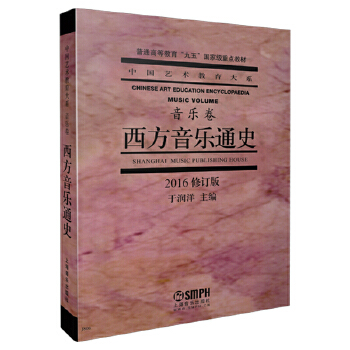 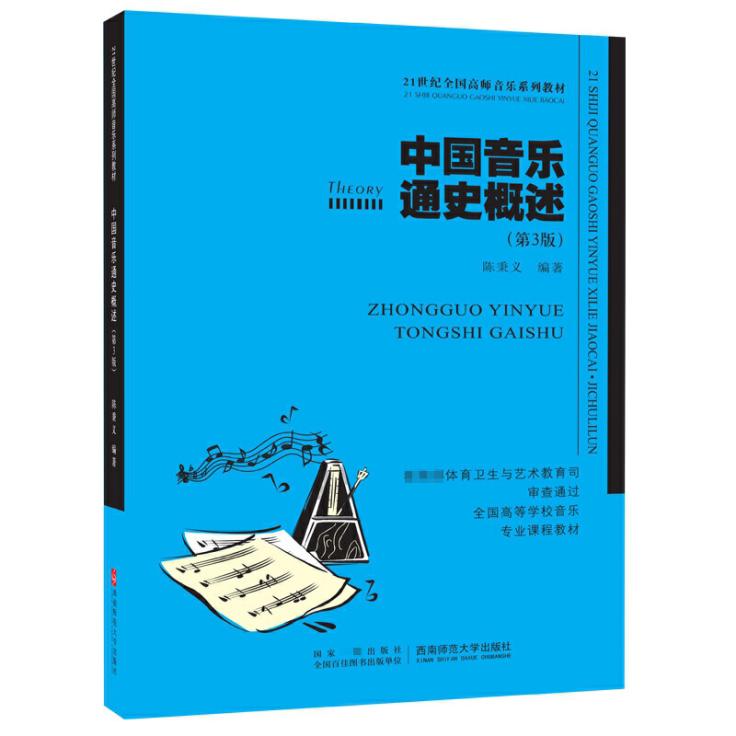 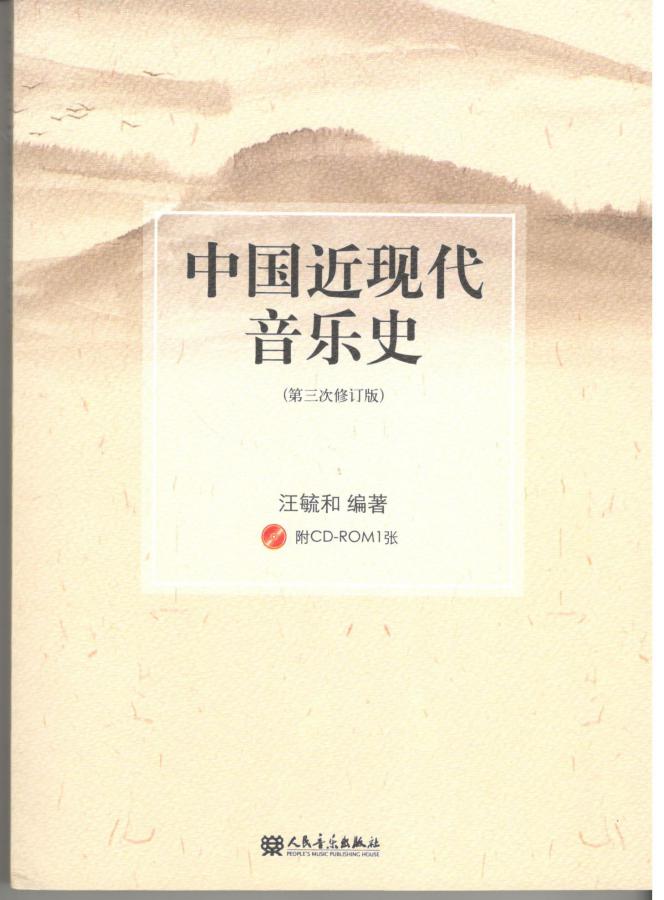 以上信息仅供参考